IntroductionAs part of the work of the WHO/ITU Focus Group (FG) AI for health (AI4H), this document specifies a standardized benchmarking approach for AI-based diagnostic applications for neuro-cognitive disorders. Topic DescriptionThis topic group is dedicated to AI against neuro-cognitive diseases. We provide an empirical basis for testing the clinical validity of machine learning-based diagnostics for Alzheimer’s disease (AD) and related dementia syndromes (defined by DSM V as ‘Neurocognitive disorders’) using real world brain imaging and genetic data. Additional conditions that are relevant to this Topic Group may be added in the future. RelevanceWith increased life expectancy in modern society, the number of individuals who will potentially become demented is growing proportionally. Current estimates count world-wide over 48 million people suffering from dementia bringing the social cost of care to 1% of world’s gross domestic product – GDP. These numbers led the World Health Organisation to classify neurocognitive disorders as a global public health priority. The topic  systematically addresses previous limitations by using “real-world” imaging and genetic data obtained in the clinical routine that are analysed with predictive machine learning algorithms, including benchmarking and cross-validation of the learned models. The intended integrative framework will assign a level of probability to each of several possible diagnosis to provide an output that is readily usable and interpretable by clinicians. Beyond this immediate impact on clinical decision making and patients care, our flexible strategy allows for scaling the framework by integrating further clinical variables - neuropsychological tests, imaging and CSF biomarkers, to name but a few that will lead to new areas of research developments.Current approaches and gold standards for detectionCompared to visual assessment, automated diagnostic methods based on brain imaging are more reproducible and have demonstrated a high accuracy in separating AD from healthy aging, but also the clinically more challenging separations between different types of neurocognitive disorders. Similarly, although ApoE genotypes carrying higher risk for AD are easily obtainable, this information is rarely integrated in machine learning-based diagnostics for AD. Although encouraging, implementations into clinical routine have been challenging. Our own and others’ studies on structural imaging already considered more than two diagnostic options or used probabilistic rather than categorical diagnostic labels. These pattern recognition machine-learning based approaches run on a standard PC and rely on a set of labelled training data - for example structural magnetic resonance imaging (MRI) and reliably established diagnostic label for each subject - to diagnose new cases in the absence of expert radiologists. They also permit a fully automated detection and quantification of specific pathologies (e.g. white matter hyperintensities or microbleeds.Impact of benchmarking AI SolutionsThe proposal is novel, has translational importance and is potentially applicable to epidemiological, pharmacological and therapeutic studies in all clinical domains seeking to explore various aspects of health Big Data and validate their accuracy as biomarkers. It will not only advance our scientific understanding of ageing-associated cognitive decline and neurocognitive disorders. It will also provide a model for infrastructure and technology for the creation of large-scale projects in different fields of research for the benefit of patients, clinical and basic science researchers.Ethical considerations…Existing AI solutions (includes datasets, systems and benchmarks)We have a proven track record in applying supervised classification methods for prediction of clinical outcome and explaining the variance of the data. We previously applied support-vector machine (SVM) classification methods to anatomical data for diagnosis of different dementia subtypes. However, multivariate pattern recognition methods have been applied primarily to uni-modal data, motivating a novel methodological approach to accommodate multi-modal data. Recently, we used this methodology to build predictive models for healthy ageing and showed that the mean prediction error was significantly lower when combining all measurements. The table below provides summaries of other AI solutions.AI4H Topic GroupOver the past decade, considerable resources have been allocated to exploring the use of AI for health, which has revealed an immense potential. Yet, due to the complexity of AI models, it is difficult to understand their strengths, weaknesses, and limitations. If the technology is poorly designed or the underlying training data are biased or incomplete, errors or problematic results can occur. AI technology can only be used with complete confidence if it has been quality controlled through a rigorous evaluation in a standardized way. Towards developing this standard assessment framework of AI for health, the ITU has established FG-AI4H in partnership with the WHO. Thus far, FG-AI4H has established thirteen topic groups. These are concerned with: AI and cardiovascular disease risk prediction, child growth monitoring, dermatology, falls among the elderly, histopathology, neuro-cognitive diseases, ophthalmology (retinal imaging diagnostics), psychiatry, radiotherapy, snakebite and snake identification, symptom checkers, tuberculosis, and volumetric chest computed tomography. As the work by the Focus Group continues, new Topic Groups will be created. To organize the Topic Groups, for each topic the Focus Group chose a topic driver. The exact responsibilities of the topic driver are still to be defined and are likely to change over time. The preliminary and yet-to-confirm list of the responsibilities includes:Creating the initial draft version(s) of the topic description document.Reviewing the input documents for the topic and moderating the integration in a dedicated session at each Focus Group meeting.Organizing regular phone calls to coordinate work on the topic description document between meetings.General mandate of the Topic GroupThe Topic Group is a concept specific to the AI4H-FG. The preliminary responsibilities of the Topic Groups are:Provide a forum for open communication among various stakeholdersAgree upon the benchmarking tasks of this topic and scoring metricsFacilitate the collection of high quality labeled test data from different sourcesClarify the input and output format of the test dataDefine and set-up the technical benchmarking infrastructureCoordinate the benchmarking process in collaboration with the Focus Group management and working groups Topic description documentThe primary output of each Topic Group is the topic description document (TDD) specifying all relevant aspects of the benchmarking for the individual topics. This document is the TDD for the Topic Group on “AI against neuro-cognitive diseases” (TG-Cogni) The document will be developed cooperatively over several FG-AI4H meetings starting from meeting D in Shanghai. Suggested changes to the document will be submitted as input documents for each meeting. The relevant changes will then be discussed and integrated into an official output document until the TDD ready for the first official benchmarking. More details about the activities of the topic group can be found in the documents: FGAI4H-C-020-R1: Status report for Alzheimer’s disease use case FGAI4H-B-013-R1: Proposal: Using machine learning and AI for validation of Alzheimer’s disease biomarkers for use in the clinical practiceSubtopicsTopic groups summarize similar AI benchmarking use cases to limit the number of use case specific meetings at the Focus Group meetings and to share similar parts of the benchmarking. However, in some cases, it is expected that inside a Topic Group different subtopic Groups can be established to pursue different topic-specific specializations.  Topic group participationThe participation in both the focus and Topic Group is generally open and free of charge. Anyone who is from a member country of the ITU may participate. On the 14. of March 2019 the ITU published an official “call for participation” document outlining the process for joining the Focus Group and the Topic Group. For this topic, the corresponding call can be found here.Status of this Topic GroupWith the publication of the “call for participation” the current Topic Group members, it is expected to be shared within their respective networks of field experts. The following is an update of activities since meeting D: The updated Call for Topic Group participation for TG-Cogni was published on the ITU website and can be downloaded here.We had several email exchanges with the topic group members to request inputs and updates to the TDD. We reached out to our networks via email and social media (LinkedIn, Twitter), sharing the call for topic group participation and to spread the word. We have had preliminary interest from several groups and individuals interested in contributing to the topic group and are following up with them individually. Next meetingsThe Focus Groups meets about every two months at changing locations. The upcoming meetings are: E: Geneva, Switzerland; 29 May-1 June 2019F: Zanzibar, Tanzania; 2-5 September 2019G: New Delhi, India; November 2019H: Brasilia, Brazil; January 2020An up to date list can be found at the official ITU FG AI4H website. MethodOverview of the benchmarkingA large representative sample will be created and will be use for the creation of the models. The models will be then validated (see benchmarking methods below) on the real-world undisclosed patient’s data.The benchmarking process will be based on the most modern methods used by the ML community, but also on the recommended methodology for clinical trials.AI Input Data StructureThe following input data structure is being proposed for all eye conditions - DR, AMD, GC. Whole Brain  images from MRI, PET or CT  scans.  Image File Format: DICOM or NIFTI formatImage File Names: Images names will be anonymised to exclude any patient identifying information. Image Resolution: the images will be supplied in their original resolution as captured from the MRI scannerNeuroimaging-Derived FeaturesThe Neuromorphometric Processing component (SPM12) uses NIfTI data for computational neuro-anatomical data extraction using voxel-based statistical parametric mapping of brain image data sequences:Each T1-weighted image is normalised to MNI (Montreal Neurological Institute) space using non-linear image registration SPM12 Shoot toolboxThe individual images are segmented into three different brain tissue classes (grey matter, white matter and CSF)Each grey matter voxel is labelled based on Neuromorphometrics atlas (constructed by manual segmentation for a group of subjects) and the transformation matrix obtained in the previous step. Maximum probability tissue labels were derived from the “MICCAI 2012 Grand Challenge and Workshop on Multi-Atlas Labelling”. These data were released under the Creative Commons Attribution-Non-Commercial (CC BY-NC. The MRI scans originate from the OASIS project, and the labelled data was provided by Neuromorphometrics, Inc. under an academic subscriptionAdditional information for the medical systems will be provided in txt delimited format  :Count Vascular lesion History  Genetic 	 Memory Score Executive functioning scores  Co-morbidity symptoms Verbal fluency Delayed memory scores Motor scores Psychiatric questionnairesAlcohol UseTemperature  AI Output Data StructureThe output of the algorithm should be a CSV file in text format with the following columns: ID of the data set processedThe algorithm parameters, e.g. variables used e.g. demographic, brains, etc, …The diagnosis of cognitive disorders an disease severity:Alzheimer's Disease	Mild cognitive impairment (MCI)	Cognitively normal (CN)	Other Mixed Dementia (MD)Test Data LabelsA separate CSV file in text format will be provided containing the following columns: ID of the recordsLabel or Annotation of the MRI scansLabel and Annotation of other biological data Scores and metricsAll metrics will be computed based on the performance of the algorithm on the undisclosed test data-set. Thus, assessment of clinical validity involves measurement of the following metrics derived from the confusion matrix: Test accuracy: F1 score Clinical sensitivity: ability to identify those who have or will get the disease = TP/(TP+FN) Clinical specificity ability to identify those who do not have or will not get the disease =TN/(FP+FN) Clinical precision the probability that the disease is present when the test is positive = sensitivity x prevalence / (sensitivity x prevalence + (1-specificity) x (1-sensitivity) In addition, we propose to integrate clinician feedback by measuring the Clinical utility. This measure assesses the impact of the automated decision in term of impact on the clinical path of the patients, impact on the treatment and impact on the relatives …).Undisclosed test data set collectionThe primary data are already available and growing in volume. Data will include both real world patient’s data and data collected from research cohorts. The data will include clinical scores, diagnostic, cognitive measures and biological measures (PET, MRI, fMRI, lab results). The data include patients on more than 6000 patients on dementia (one of the largest patients’ cohort) different stages of the disease (subjective complains, mild impairments or demented) raw data acquisition / acceptance Benchmarking methodology and architecture(TBC)technical architecturehosting (IIC, etc.)possibility of an online benchmarking on a public test datasetprotocol for performing the benchmarking (who does what when etc.)AI submission procedure including contracts, rights, IP etc. considerationsReporting methodologyResultsDiscussionDeclaration of conflict of interestIn accordance with the ITU rules in this section working on this document should define his conflicts of interest that could potentially bias his point of view and the work on this document.Appendix A:
GlossaryThis section lists all the relevant abbreviations and acronyms used in the document. If there is an external source AI - Artificial Intelligence – an umbrella term that refers to one or more of the various fields of computer science including machine learning, neural networks and deep learning. AI4H - AI for health - An ITU-T SG16 Focus Group founded in cooperation with the WHO in July 2018.API - Application Programming Interface - the software interface systems communicate through. FG - Focus Group - An instrument created by ITU-T providing an alternative working environment for the quick development of specifications in their chosen areas.IIC - International Computing Centre - The United Nations data center that will host the benchmarking infrastructure.  ITU - International Telecommunication Union - The United Nations specialized agency for information and communication technologies – ICTs.LMIC - Low and Middle Income Countries NGO - Non Governmental Organization - NGOs are usually non-profit and sometimes international organizations independent of governments and international governmental organizations that are active in humanitarian, educational, health care, public policy, social, human rights, environmental, and other areas to affect changes according to their objectives. (from Wikipedia.en)SDG - Sustainable Development Goals - The United Nations Sustainable Development Goals are the blueprint to achieve a better and more sustainable future for all. Currently there are 17 goals defined. SDG 3 is to “Ensure healthy lives and promote well-being for all at all ages” and is therefore the goal that will benefit from the AI4H Focus Groups work the most.TBC - A topic group item to be completed. TBD -  A topic group item to be discussed / determined TDD - Topic Description Document - Document specifying the standardized benchmarking for a topic FG AI4H Topic Group works on. This document is the TDD for the Topic Group “AI for Ophthalmology (retinal imaging diagnostics)”.TG - Topic Group - Structures inside AI4H FG summarizing similar use cases and working on a TDD specifying the setup of a standardized benchmarking for the corresponding topic. The Topic Groups have been first introduced by the FG at the Meeting C, January 2019 in Lausanne. See protocol FG-AI4H-C-10x for details.WHO - World Health Organization - The United Nations specialized agency for international public health. Appendix B:
Data exampleReferences____________________________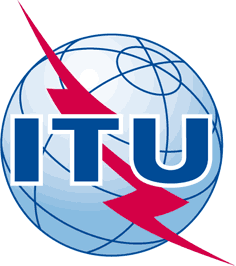 INTERNATIONAL TELECOMMUNICATION UNIONTELECOMMUNICATION
STANDARDIZATION SECTORSTUDY PERIOD 2017-2020INTERNATIONAL TELECOMMUNICATION UNIONTELECOMMUNICATION
STANDARDIZATION SECTORSTUDY PERIOD 2017-2020FG-AI4H-E-010FG-AI4H-E-010INTERNATIONAL TELECOMMUNICATION UNIONTELECOMMUNICATION
STANDARDIZATION SECTORSTUDY PERIOD 2017-2020INTERNATIONAL TELECOMMUNICATION UNIONTELECOMMUNICATION
STANDARDIZATION SECTORSTUDY PERIOD 2017-2020ITU-T Focus Group on AI for HealthITU-T Focus Group on AI for HealthINTERNATIONAL TELECOMMUNICATION UNIONTELECOMMUNICATION
STANDARDIZATION SECTORSTUDY PERIOD 2017-2020INTERNATIONAL TELECOMMUNICATION UNIONTELECOMMUNICATION
STANDARDIZATION SECTORSTUDY PERIOD 2017-2020Original: EnglishOriginal: EnglishWG(s):WG(s):N/AGeneva, 30 May – 1 June 2019Geneva, 30 May – 1 June 2019DOCUMENTDOCUMENTDOCUMENTDOCUMENTDOCUMENTSource:Source:TG-Cogni topic driverTG-Cogni topic driverTG-Cogni topic driverTitle:Title:TDD Update: TG-Cogni (Neuro-cognitive diseases)TDD Update: TG-Cogni (Neuro-cognitive diseases)TDD Update: TG-Cogni (Neuro-cognitive diseases)Purpose:Purpose:DiscussionDiscussionDiscussionContact:Contact:Marc Lecoultre
MLLab.ai
SwitzerlandMarc Lecoultre
MLLab.ai
SwitzerlandTel: 	+41 79 321 09 29
Fax: 	+41 22 364 30 69
Email: 	ml@mllab.ai Contact:Contact:Kherif Ferah, vice-director 
LREN, CHUV
SwitzerlandKherif Ferah, vice-director 
LREN, CHUV
SwitzerlandTel: 	+41 79 556 11 06
Email: Ferath.kherif@chuv.ch Abstract:This document is the Topic Description Document (TDD) containing the standardized benchmarking approach for the use of AI for Neuro-Cognitive diseases. It follows the structure defined in FGAI4H-C-105 relevant for setting up this benchmarking. This document is the first draft and as such as work-in-progress until it is finally approved by the Focus Group.ReferenceSupporting SystemDomainFeaturesMethodologyTarget Users[Bruun‌2019]Clinical Decision Support System, PredictND toolDementia:  Vascular, Frontotemporal, Alzheimer, Subjective cognitive decline.Clinical testMRI visual Data AnalyticsObjective comparison of dataClinicians, neurologist[Anitha‌2017]CDS-CPL: Clinical Decision Support and Care Planning ToolAlzheimer’s Disease and Related Dementia: ADRDOnline questionnaireEvidence-based recommendationsphysical exam techniquesreferrals medicationsdifferential diagnosis,individualized care plansCaregivers, NPs, and PAs[Mitchell‌2018]An advance care planning Video  Decision Support tool Promote goal-directed care for advanced dementia patientMedical RecordsBedford Alzheimer Nursing Severity-SubscaleProviding care after viewing the videoNursing Home Residents[Tolonen‌2018] Clinical Decision Support System, PredictND toolDesigned for differential diagnosis of different types of dementiamultiple diagnostic tests such as neuropsychological tests, MRI and cerebrospinal fluid samplesmulticlass Disease State Index classifier, visualization of its decision makingSupport Physician[Vashistha‌2019]AI-based clinical decision systems (CDSs) along with POC diagnosisNeurodegenerative disorders such as Parkinson’s disease, amyo-trophic lateral sclerosis (ALS), Alzheimer’s disease, epilepsyMachine learning and wearables based Therapeutics A combinatorial intelligent system for the prediction of PD development by MLMarkov decision processes (MDP) and dynamic decision net-worksNeurodegenerative disorders SpecialistDiagnosticDementia stage (HC; MCI, AD)categoricalDemographyAgecontinuousDemographyGendercategoricalDemographyEducation levelcategoricalDemographyEducation yearscontinuousCSF-BiomarkersAb1_40continuousAb1_42continuousTaucontinuousgeneticApoe4categoricalNeuropsychology ScoreADAScontinuousNeuropsychology ScoreMMSEcontinuousNeuropsychology ScoreMOCAcontinuousBrain Features (Volumes)Left  Accumbens  AreacontinuousBrain Features (Volumes)Left  Anterior Cingulate  GyruscontinuousBrain Features (Volumes)Left  Anterior InsulacontinuousBrain Features (Volumes)Left AmygdalacontinuousBrain Features (Volumes)Left Angular  GyruscontinuousBrain Features (Volumes)Left anterior Orbital GyruscontinuousBrain Features (Volumes)Left Basal ForebraincontinuousBrain Features (Volumes)Left Calcarine cortexcontinuousBrain Features (Volumes)Left caudatecontinuousBrain Features (Volumes)Left Cerebellum ExteriorcontinuousBrain Features (Volumes)Left cerebellum White MattercontinuousBrain Features (Volumes)Left cerebral White MattercontinuousBrain Features (Volumes)Left co Central OperculumcontinuousBrain Features (Volumes)Left cun CuneuscontinuousBrain Features (Volumes)Left Ententorhinal AreacontinuousBrain Features (Volumes)Left fo Frontal OperculumcontinuousBrain Features (Volumes)Left frp Frontal PolecontinuousBrain Features (Volumes)Left fug Fusiform GyruscontinuousBrain Features (Volumes)Left gre Gyrus RectuscontinuousBrain Features (Volumes)Left hippocampuscontinuousBrain Features (Volumes)Left inflatventcontinuousBrain Features (Volumes)Left iog Inferior Occipital GyruscontinuousBrain Features (Volumes)Left itg Inferior Temporal GyruscontinuousBrain Features (Volumes)Left  LateralventriclecontinuousBrain Features (Volumes)Left liglingual GyruscontinuousBrain Features (Volumes)Left lorg Lateral Orbital GyruscontinuousBrain Features (Volumes)Left mcgg Middlecingulate GyruscontinuousBrain Features (Volumes)Right mfc Medial FrontalcortexcontinuousBrain Features (Volumes)Left mfc Medial FrontalcortexcontinuousBrain Features (Volumes)Left mfg Middle Frontal GyruscontinuousBrain Features (Volumes)Left mog Middle Occipital GyruscontinuousBrain Features (Volumes)Left morg Medial Orbital GyruscontinuousBrain Features (Volumes)Left mpog Post-Central Gyrus Medial SegmentcontinuousBrain Features (Volumes)Left mprg PreCentral Gyrus Medial SegmentcontinuousBrain Features (Volumes)Left msfg Superior Frontal Gyrus Medial SegmentcontinuousBrain Features (Volumes)Left mtg Middle Temporal GyruscontinuousBrain Features (Volumes)Left ocp Occipital PolecontinuousBrain Features (Volumes)Left ofug Occipital Fusiform GyruscontinuousBrain Features (Volumes)Left opifgopercularpartofthe Inferior Frontal GyruscontinuousBrain Features (Volumes)Left orifg Orbitalpartofthe Inferior Frontal GyruscontinuousBrain Features (Volumes)Left pallidumcontinuousBrain Features (Volumes)Left pcggposteriorcingulate GyruscontinuousBrain Features (Volumes)Left pcuprecuneuscontinuousBrain Features (Volumes)Left phgparahippocampal GyruscontinuousBrain Features (Volumes)Left pinsposteriorinsulacontinuousBrain Features (Volumes)Left pog Post-Central GyruscontinuousBrain Features (Volumes)Left poparietal OperculumcontinuousBrain Features (Volumes)Left porgposterior Orbital GyruscontinuousBrain Features (Volumes)Left ppplanumpolarecontinuousBrain Features (Volumes)Left prg PreCentral GyruscontinuousBrain Features (Volumes)Left pt Planum TemporalecontinuousBrain Features (Volumes)Left PutamencontinuousBrain Features (Volumes)Left sca subcallosal AreacontinuousBrain Features (Volumes)Left sfg Superior Frontal GyruscontinuousBrain Features (Volumes)Left sm csupplementarymotorcortexcontinuousBrain Features (Volumes)Left smg supramarginal GyruscontinuousBrain Features (Volumes)Left sog Superior Occipital GyruscontinuousBrain Features (Volumes)Left spl Superior ParietallobulecontinuousBrain Features (Volumes)Left stg Superior Temporal GyruscontinuousBrain Features (Volumes)Left thalamus PropercontinuousBrain Features (Volumes)Left tmp Temporal PolecontinuousBrain Features (Volumes)Left trifg Triangular part of the Inferior Frontal GyruscontinuousBrain Features (Volumes)Left ttg Transverse Temporal GyruscontinuousBrain Features (Volumes)Left ventraldccontinuousBrain Features (Volumes)Lipidemia comorbiditycontinuousBrain Features (Volumes)minimentalstatecontinuousBrain Features (Volumes)Right accumbens AreacontinuousBrain Features (Volumes)Right acgganteriorcingulate GyruscontinuousBrain Features (Volumes)Right ainsanteriorinsulacontinuousBrain Features (Volumes)Right amygdalacontinuousBrain Features (Volumes)Right angangular GyruscontinuousBrain Features (Volumes)Right aorganterior Orbital GyruscontinuousBrain Features (Volumes)Right basalforebraincontinuousBrain Features (Volumes)Right calccalcarinecortexcontinuousBrain Features (Volumes)Right caudatecontinuousBrain Features (Volumes)Right cerebellum ExteriorcontinuousBrain Features (Volumes)Right cerebellum White MattercontinuousBrain Features (Volumes)Right cerebral White MattercontinuousBrain Features (Volumes)Right co central OperculumcontinuousBrain Features (Volumes)Right cuncuneuscontinuousBrain Features (Volumes)Right ententorhinal AreacontinuousBrain Features (Volumes)Right fo Frontal OperculumcontinuousBrain Features (Volumes)Right frp Frontal PolecontinuousBrain Features (Volumes)Right fug Fusiform GyruscontinuousBrain Features (Volumes)Right gre Gyrus RectuscontinuousBrain Features (Volumes)Right hippocampuscontinuousBrain Features (Volumes)Right inflatventcontinuousBrain Features (Volumes)Right iog Inferior Occipital GyruscontinuousBrain Features (Volumes)Right itg Inferior Temporal GyruscontinuousBrain Features (Volumes)Right  Lateral ventriclecontinuousBrain Features (Volumes)Right lig lingual GyruscontinuousBrain Features (Volumes)Right lorg Lateral Orbital GyruscontinuousBrain Features (Volumes)Right mcgg Middlecingulate GyruscontinuousBrain Features (Volumes)Right mfc Medial FrontalcortexcontinuousBrain Features (Volumes)Right mfg Middle Frontal GyruscontinuousBrain Features (Volumes)Right mog Middle Occipital GyruscontinuousBrain Features (Volumes)Right morg Medial Orbital GyruscontinuousBrain Features (Volumes)Right mpog Post-Central Gyrus Medial SegmentcontinuousBrain Features (Volumes)Right mprg PreCentral Gyrus Medial SegmentcontinuousBrain Features (Volumes)Right msfg Superior Frontal Gyrus Medial SegmentcontinuousBrain Features (Volumes)Right mtg Middle Temporal GyruscontinuousBrain Features (Volumes)Right ocp Occipital PolecontinuousBrain Features (Volumes)Right ofug Occipital Fusiform GyruscontinuousBrain Features (Volumes)Right opifgopercularpartofthe Inferior Frontal GyruscontinuousBrain Features (Volumes)Right orifg Orbitalpartofthe Inferior Frontal GyruscontinuousBrain Features (Volumes)Right pallidumcontinuousBrain Features (Volumes)Right pcgg Posteriorcingulate GyruscontinuousBrain Features (Volumes)Right pcu pPrecuneuscontinuousBrain Features (Volumes)Right phg parahippocampal GyruscontinuousBrain Features (Volumes)Right pinsposteriorinsulacontinuousBrain Features (Volumes)Right pog Post-Central GyruscontinuousBrain Features (Volumes)Right po Parietal OperculumcontinuousBrain Features (Volumes)Right porg Posterior Orbital GyruscontinuousBrain Features (Volumes)Right ppplanumpolarecontinuousBrain Features (Volumes)Right prg PreCentral GyruscontinuousBrain Features (Volumes)Right ptplanum TemporalecontinuousBrain Features (Volumes)Right putamencontinuousBrain Features (Volumes)Right scasubcallosal AreacontinuousBrain Features (Volumes)Right sfg Superior Frontal GyruscontinuousBrain Features (Volumes)Right smc Supplementary motorcortexcontinuousBrain Features (Volumes)Right smg Supramarginal GyruscontinuousBrain Features (Volumes)Right sog Superior Occipital GyruscontinuousBrain Features (Volumes)Right spl Superior ParietallobulecontinuousBrain Features (Volumes)Right stg Superior Temporal GyruscontinuousBrain Features (Volumes)Right thalamus propercontinuousBrain Features (Volumes)Right tmp Temporal PolecontinuousBrain Features (Volumes)Right trifgtriangularpartofthe Inferior Frontal GyruscontinuousBrain Features (Volumes)Right ttgtransverse Temporal Gyruscontinuous